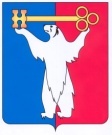 АДМИНИСТРАЦИЯ ГОРОДА НОРИЛЬСКАКРАСНОЯРСКОГО КРАЯПОСТАНОВЛЕНИЕ17.10.2019				         г. Норильск 				          № 483О внесении изменений в отдельные правовые акты Администрации города НорильскаВ целях приведения отдельных правовых актов Администрации города Норильска в соответствие со структурой Администрации города Норильска, утвержденной решением Норильского городского Совета депутатов от 06.03.2018 
№ В/5-108, ПОСТАНОВЛЯЮ:1. Внести в Порядок обеспечения общественного обсуждения отдельных проектов правовых актов органов местного самоуправления муниципального образования город Норильск, утвержденный постановлением Администрации города Норильска от 20.11.2012 № 396 (далее – Порядок 396), следующее изменение:1.1. в пункте 2.6.1 Порядка 396 слова «и внешних взаимодействий» исключить.2. Внести в Порядок проведения независимой экспертизы проектов административных регламентов предоставления муниципальных услуг, оказываемых Администрацией города Норильска, утвержденный постановлением Администрации города Норильска от 24.12.2010 № 521 (далее – Порядок 521) следующее изменение:2.1. в подпункте «а» пункта 3.3 Порядка 521 слова «и внешних взаимодействий» исключить.3. Опубликовать настоящее постановление в газете «Заполярная правда» и разместить на официальном сайте муниципального образования город Норильск.И.о. Главы города Норильска							  А.В. Малков